Обобщающий урок.Тема: «Путешествие по Северной Америке.». 7 класс«ГЕОГРАФИЧЕСКОЕ АССОРТИ»Цель: обобщить и систематизировать знания учащихся по теме « Северная Америка».Задачи:Образовательная – проверить, обобщить и закрепить полученные знания,  выполняя нестандартные и занимательные задания по теме (особенности ГП, история освоения и изучения материка Северная Америка, рельеф, климат, внутренние воды, природные зоны материка, население и страны). Развивающая – развитие умений систематизировать изученный материал,  совершенствовать навыки работы с картой,  развивать память и оценивать уровень своих знаний. Воспитательная –  воспитывать интерес к предмету, расширять кругозор. Тип урока: обобщение знаний.Оборудование: физическая карта Северной Америки и мира, контурные карты, компьютер с мультимедийным проектором для показа презентации, рабочий лист учащегося, карточки-лото, индивидуальные задания, тесты-электронный и печатный.План урокаI. Организационный моментII. Постановка цели и  учебных задач урока;  мотивация; разъяснение видов и форм работы на уроке.ΙΙΙ. Обобщающее повторение и закрепление – выполнение  нестандартных  и занимательных задания по       темеΙV. Рефлексия. Подведение итогов.Ход урока:I. Организационный момент Внимательно посмотрите на появляющиеся картинки - слайд 1- Как вы думаете, что общего между ними?  Смесь, набор – т.е.  Ассорти- (франц. assorti - хорошо подобранный) - специально подобранная смесь, набор.А как это связано с нашим уроком? (последний урок  – закрепление, обобщение).Сегодня мы проведём урок обобщающего повторения по Северной Америке под названием «Географическое ассорти»- слайд 2  II.	Постановка цели и  учебных задач урока;  мотивация; разъяснение видов и форм работы на уроке.А какая цель нашего урока? (Закрепить, обобщить полученные знания) слайд-3.Перед вами лежит рабочий лист.  Внимательно   посмотрите задания, способ оформления ответов. После выполнения  заданий будет само-  или  взаимопроверка. Обратите внимание,  где вы будете записывать ответы.Желаю удачи.1. Дополни предложение: «Северная Америка – это…» (варианты  детей). Максимальное количество баллов-2. Слайд 4.1________________________________________________________________________________________2________________________________________________________________________________________2.  На контурную карту стр. 7  нанесите указанные объекты. Проверив задание,  укажите число  правильно нанесенных объектов.  Каждый ответ 1 балл (Максимальное количество баллов-15) Слайд 5.  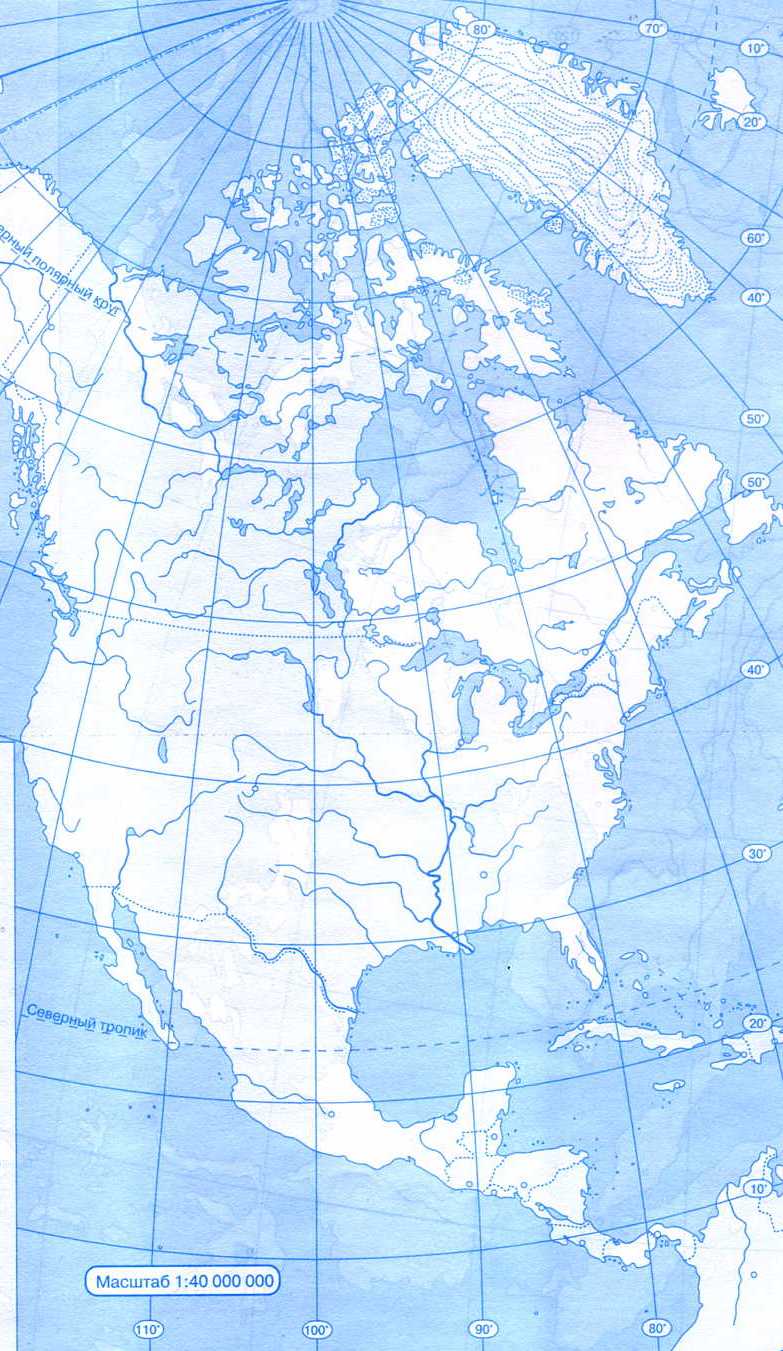 1.ОСТРОВ____________________________________2.АРХИПЕЛАГ________________________________3. РЕКА_____________________________________4. ОЗЕРА____________________________________5. ГОРЫ_____________________________________6. ЗАЛИВ____________________________________7. ОКЕАН____________________________________8. РАВНИНЫ_________________________________9. МЫС______________________________________10.ТЕЧЕНИЕ__________________________________11. РЕКА_____________________________________12. ЗАЛИВ___________________________________13. РАВНИНЫ________________________________14 ЗАЛИВ____________________________________15 МОРЕ____________________________________Ответы: слайд 6.1.ОСТРОВ -  ГРЕНЛАНДИЯ2.АРХИПЕЛАГ -  КАНАДСКИЙ АРКТИЧЕСКИЙ3. РЕКА-МИССИСИПИ4. ОЗЕРА-ВЕЛИКИКЕ АМЕРИКАНСКИЕ5. ГОРЫ - КОРДИЛЬЕРЫ6. ЗАЛИВ - МЕКСИКАНСКИЙ7. ОКЕАН - ТИХИЙ8. РАВНИНЫ-ЦЕНТРАЛЬНЫЕ9. МЫС - МАРЬЯТО10.ТЕЧЕНИЕ - ГОЛЬФСТРИМ11. РЕКА - МАКЕНЗИ12. ЗАЛИВ - КАЛИФОРНИЙСКИЙ13. РАВНИНЫ14 ЗАЛИВ - ГУДЗОНОВ 15МОРЕ - ЛАБРОДОР 3.  Найдите соответствия между путешественниками-исследователями и событиями и запишите соответствия.  Слайд 7.А____      Б____       В____      Г____      Д_____  = ________ б.Ответы - слайд 8 : А_4_      Б_1_       В_5_      Г_3_      Д_2_  (максимальное количество баллов-5)4. Что такое? Кто такой? Слайд 9.Ответ: Слайд 9.Фоторяд.  Однажды в конце лета ваш самолёт потерпел аварию в безлюдном районе с примерными координатами 36 с. ш и 116 з.д. укажите, каким особенностям природы вам предстоит противостоять, а какие наоборот помогут вам выжить?Объект__________________________Мне предстоит противостоять______________________________________________________________ Помогут мне   выжить_____________________________________________________________________Ответ:  Объект -  Долина смерти. ( максимальное количество баллов - 5)Мне предстоит противостоять - высоким температурам (скудная  растительность и животный мир), водные объекты редкое явление Помогут мне   выжить - это заповедник и посещаемое место людьми, созданы места отдыха, есть дороги и служба спасения.Физкультминутка 6. «Установите  «адреса». Используя климатические карты Северной Америки,  исправьте ошибки, допущенные в таблице.  Слайд13.Ответ – слайд 14 (максимальное количество баллов-5)7. Задание  «Опознание». Узнай страну по её описанию. (Максимальное количество баллов- 2 балла за 1,2 3 признак, 1 балл за остальные признаки) Слайд15. включает материковую часть и архипелаг;природа этой страны имеет много общего с нашей страной;крупнейший производитель пшеницы;коренные жители – индейцы и эскимосы;два государственных языка;население сосредоточенно на юге страны. на флаге - кленовый лист;Ответ: КанадаТерритория состоит из основной части, полуострова Аляски и Гавайских островов;природа страны очень разнообразна;коренные жители – индейцы и эскимосы, много негров;половина населения проживает на востоке страны. крупнейший город – Нью-Йорк;на флаге 50 звезд и 13 белых полос;Ответ: СШАИгра «Географическое лото».  Работая с полученной карточкой, занесите угаданные ответы в таблицу. Максимальное количество баллов-15.ΙV. Подведение итогов. Рефлексия. Сосчитайте общее количество баллов и поставьте итоговую оценку по критериям:49-45 – отлично;  44-35 –хорошо; 34- 25 – удовлетворительно.Рефлексия.     Пользуясь термометром, оцените «погоду» во время самочувствия на уроке:36,6 градусов – увлекательно, полезно 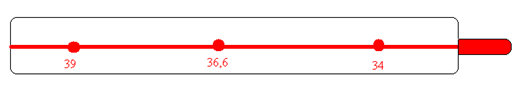 39 градусов – слишком сложно, не интересно   34 градуса – слишком просто, бесполезноД/З – используя, дополнительные источники информации выполнить задания на выбор:1.Викторина о странах материка Северной Америки (25 вопросов-ответов);2.Тест  «Особенности природы» (15 заданий с разными вариантами ответов)3. Рассказ «Капитана Врунгеля» (с указанием неточностей капитана) о населении Северной Америки в  электронном варианте.Дополнительно:  для слабых учащихся.Индивидуальные карточки_____   Ответ:1.__________________________________________________________________________________________2.__________________________________________________________________________________________3.__________________________________________________________________________________________4.__________________________________________________________________________________________5.__________________________________________________________________________________________6.__________________________________________________________________________________________
7.__________________________________________________________________________________________8.__________________________________________________________________________________________9.__________________________________________________________________________________________«Письмо». Вставьте пропущенные буквы в текст.= ______б. Максимальное количество баллов-15.Р_ка Ми____пи б_р_т начало недалеко от самого большого на земле прес_ого оз_ра. У нее два крупных пр_тока: правый -_______, а левый _________. Мис____пи т_ч._т на _____ и впад__т  в ______________. Бас___н Ми_с___пи находится в центре ма____ка и относится к ________ океану. Ответ:Река Миссисипи берёт начало недалеко от самого большого на земле пресного озера. У нее два крупных притока: правый - Миссури, а левый - Огайо. Миссисипи течет на  юг и впадает в Мексиканский залив. Бассейн Миссисипи находится в центре материка и относится к Атлантическому океану. Найди пары «Понятия».Ответы: Найди пары «Понятия». 1В,  2А, 3Е, 4Ж, 6И, 7З, 8Д, 9Б, 10Г. или таблица.Для сильных учащихся - задание «Шифровальщик» и «Эстафета». «Эстафета».Задание:  Объясните влияние   климатообразующих факторов   на распределение осадков в пределах Северной Америки.Внимательно прочитайте задание. Поочередно запишите ответ ( по 3 предложения каждый) в таблицу, чтобы получился связный конспект.Рецензия:«Эстафета».Внимательно прочитайте задание. Поочередно запишите ответ ( по 3 предложения каждый) в таблицу, чтобы получился связный конспект.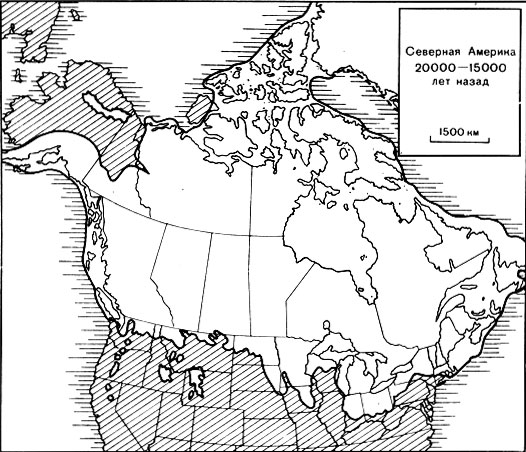 Рецензия:«Шифровальщик» Задание: используя перевод слов,  составь рассказ о Северной  Америке.ОбъектыЧто такое? Кто такой?Краткая характеристикапрериисеквойякойотгризликарибусуккулентыОбъектыЧто такое? Кто такой?Краткая характеристикапрериистепьОткрытое пространство с травянистой растительностьюсеквойя растениеСамое большое дерево, диаметр составляет более 10 метровкойотживотноестепной волк, небольших размеровгризлиживотноеАмериканский бурый медведькарибуживотноеСеверные олени-сильные и выносливые животные, приспособленные к проживанию в низких температурных условиях и скудной растительностисуккулентырастениерастения  с сочными листьями и стеблями, произрастающие в засушливых областях, в пустынях.СРЕДНЯЯ ТЕМПЕРАТУРА ИЮЛЯСРЕДНЯЯ ТЕМПЕРАТУРА ЯНВАРЯКОЛИЧЕСТВО ОСАДКОВАДРЕСА-ГОРОДА+37º  С-37º С1000 ммЮма +41º  С-2º С2000 мм.Квебек +48º С-4º С10мм.МемфисСРЕДНЯЯ ТЕМПЕРАТУРА ИЮЛЯСРЕДНЯЯ ТЕМПЕРАТУРА ЯНВАРЯКОЛИЧЕСТВО ОСАДКОВАДРЕСА-ГОРОДА+37º  С-37º С1000 ммЮма Квебек+41º  С-20º С2000 мм.Квебек Мемфис+48º С-4º С100мм.Мемфис ЮмаФормулировка понятияНазвание понятияПереходная полоса между лесами и степямиА.  КАНЬОНЫГлубочайшие речные долиныБ.  МЕТИСЫГорячие источникиВ.  ПРЕРИИАтмосферные вихриГ.  МУЛАТЫАмериканский смерчД.  РЕЗЕРВАЦИЯСевероамериканская степьЕ.  ГЕЙЗЕРЫЖилище индейцаЖ.  СМЕРЧСпециально отведенные для проживания территорииЗ.  ВИГВАМПотомки от браков европейцев с индейцамиИ.   ТОРНАДОПотомки от браков европейцев с неграмиФ.И учащегосяСодержание ответаФ.И учащегосяСодержание ответаЧТО ОЗНАЧАЕТЗНАЧЕНИЕ СЛОВАЗЕЛЕНАЯ ЗЕМЛЯГРЕНЛАНДИЯРАСКАЛЕНАЯ СКОВОРОДКАКАЛИФОРНИЯБЕЗЛЕСНАЯ ГОЛАЯ ПОВЕРХНОСТЬТУНДРАЦВЕТУЩИЙФЛОРИДАВЕЛИКАЯ ЗЕМЛЯАЛЯСКАРУССКИЙ КОЛУМБГ.И. ШЕЛЕХОВКРАЙ БЕЗМОЛВИЯКАНАДСКИЙ АРКТИЧЕСКИЙ АРХИПЕЛАГВЕЛИКАЯ РЕКАМИССИСИПИМУТНАЯ РЕКАМИССУРИСЕВЕРНЫЙ ОЛЕНЬКАРИБУНАСТОЯЩИЕ ЛЮДИИНУИТЫИСПАНСКИЕ ИЛИ ПОРТУГАЛЬСКИЕ ЗАВОЕВАТЕЛИКОНКИСТАДОРЫМИРОВАЯ САХАРНИЦАКУБАБАНАНОВЫЕ РЕСПУБЛИКИЦЕНТРАЛЬНАЯ АМЕРИКАПОЕДАТЕЛИ СЫРОГО МЯСАЭСКИМОСЫ